PONOVIMO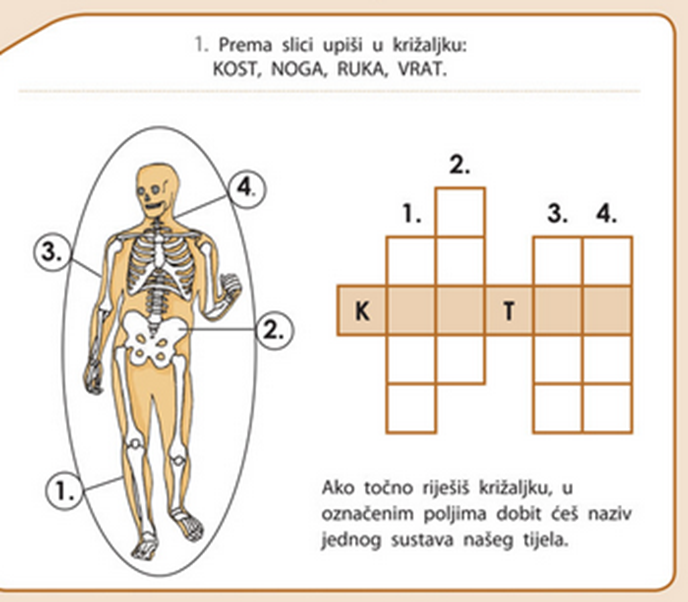 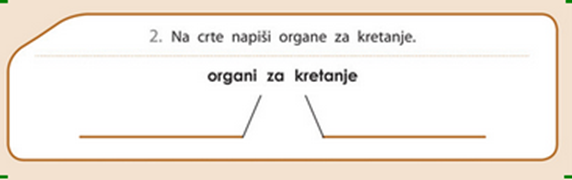 